Información y consentimiento Paracanoe RFEP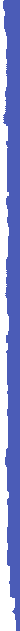 Nombre:						     ApellidosSexo:  M           F  	                 Fecha de nacimiento (día/mes/año)DNI	                              PasaporteDNI válido hasta:	                                    Pasaporte válido hasta:	Explicación:Para que un palista puede  ser elegible para competir en eventos de la RFEP en la categoría Paracanoe, debe clasificarse en las directrices de clasificación de la RFEP que sigue las directrices de la ICF.
La falta de cooperación con los clasificadores o el fracaso para completar el procedimiento de clasificación dará lugar a la no elegibilidad para competir en los eventos de la RFEP.
El proceso de clasificación se llevará a cabo con el debido cuidado para limitar las molestias a los palistass. Sin embargo, el no  completar el proceso de clasificación, independientemente de malestar, dará lugar al palista como no  clasificado y por lo tanto no ser elegible para competir en eventos de la RFEP. El palista puede retirar su consentimiento en cualquier momento, pero entonces no se llevará  a cabo el proceso y no se clasificará el palista,
por lo que se considerará como  no elegible para competir en eventos RFEP Paracanoe.
Al firmar este formulario da su consentimiento, donde el palista se compromete a renunciar a  sus derechos para realizar cualquier reclamación contra los clasificadores nacionales, o cualquier persona que pudiera luego reclamar contra los clasificadores o la RFEP para la indemnización de los daños o reclamaciones de daños personales o cualquier otra reclamo que surja de cualquier manera relacionada con el procedimiento de clasificación del palista. El palista se compromete a indemnizar a la RFEP  y a los clasificadores en el caso de realizar una reclamación contra ellos que no esté  relacionada con la clasificación del palista.
El siguiente es un acuerdo por parte del palista,  el padre, madre del palista  o tutor legal en su caso; consintiendo que el palista se compromete a participar plenamente en el criterio de elegibilidad y clasificación procedimiento RFEP Paracanoe.
La RFEP sólo utilizará la información para la administración de la clasificación Paracanoe.
Al firmar a continuación, el palista se compromete a completar la prueba con honestidad a lo mejor de su capacidad.Yo,                                                                       Consiento ser clasificado bajo los criterios de elegibilidad y procedimiento de clasificación de la RFEP Yo,                                                                      Padre/Madre/Tutor legal consiento lo anteriormente citado En nombre de                                                                Fecha Firma del palista o del tutor legal en su caso                        Firma de un testigoNota: La confirmación del estado de la tutela puede ser requerido                Diagnosis del atletaDNI del deportista					Club 	Discapacidad Física:	Amputado       Izq.  		Dcha.             Por encima de rodiila        	     Por debajo rodilla7	Polio       Extremidad afectada  			Parálisis cerebral       	Monoplegia	                   Diplegia	Hemiplegia		Cuadriplegia	                     Ataxia		Atetosis	Lesión de médula espinal.    Nivel                    Completa	Incompleta                                                                      Disreflexia autónoma	Neuropatía moto-sensorial hereditaria      	Espina bífida        		NivelOtrasDiscapacidad física estable	Discapacidad física progresivaAntecedentes personales de interés y las Condiciones Médicas AsociadasAsma		Cáncer		Diabetes		Deshidratación 	       Enfermedad del corazónAccidente cerebrovascular		Convulsiones		Trastorno de comunicaciónHipertensión 		Otras:Alergias a: Movilidad del deportista:Anda autónomamente		Ayudas ortopédicas		Muletas		Silla de ruedasDeclaración de complicaciones médicas y Medidas de EmergenciaYo,                                                                    	deseo  competir en eventos de la RFEP en la categoría de Paracanoe. Entendiendo que la RFEP me obliga a declarar cualquier condición médica conocida que pueda comprometer mi seguridad en el agua. Entiendo que debo comunicar mi condición actual.Posibles complicaciones médicas:Pasos a seguir en el caso de que ocurrieseMedicamentos que tomoEntiendo que si no llego a indicar las condiciones médicas conocidas, y si la condición da lugar a tener que realizar un rescate, automáticamente se considerará no elegible.  También entiendo que si una condición se manifiesta por primera vez durante la competición, y se diagnostica en el momento, por ejemplo, deshidratación, será elegible para competir.Firma del palista (o tutor legar para menores de 18 años)	Nombre y apellidos Firma del testigo		Fecha	Nombre y apellidos Nota: El certificacdo de diagnóstico debe ir firmado por un médico, pudiendo añadir los informes pertinentes con esta documentación.Certificado de diagnóstico de deportista Paracanoe de la RFEPLa persona abajo mencionada  está obligada a someterse a la clasificación nacional de la RFEP para competir en Paracanoe a nivel nacional. Para ayudar al proceso de clasificación es necesaria una confirmación del diagnóstico médico.Nombre:						     ApellidosSexo:  M           F  	                 Fecha de nacimiento (día/mes/año)Club Firma del deportistaDetalles médicos (Esta sección debe ir completada por el médico)Diagnóstico del deportista Cuanto tiempo tiene esta condición?Es una condición:	Estable		Deteriorante			FluctuanteHay algún otro factor que pueda afectar al deportista en su rendimiento competititivo (Ejmplo: Epilepsia, diabetes, 	enfermedad de corazón, cáncer, alergias severas, hipertensión,…DeclaraciónPor la presente certifico que conozco a este paciente durante 		años y certifico que el paciente nombrado arriba tiene el diagnóstico declarado.Nombre del Doctor: Firma y sello
. PLEASE NOTE:-The ICF Paracanoe Athlete Certificate of Diagnosis must be filled out in English, signed by a Medical Doctor, and attached to this form4ICF PARACANOE ATHLETE CERTIFICATE OF DIAGNOSISPlease note this form must be completed in EnglishThe person below is required to undergo ICF Paracanoe Athlete Classification to compete at the International level of their chosen sport.  To assist the classification process a confirmation of the medical diagnosis is required.  (The ICF acknowledges the work of the IVF Adaptive paddling program in developing this document.)    Family Name:          					Given Name:  		Sex:  M                     F  	             Date of Birth:  (day/month/year)  		   Athlete signatureMedical details  (This section must only be completed by a medical doctor)Athlete diagnosis How long has the athlete had this condition?Is the condition:  Stable?	             Deteriorating?			Fluctuating(Please tick one box)Are there any other factors which may affect the athletes fitness for competition? Eg: epilepsy, diabetes, heart disease, cancer, severe allergies, high blood pressureDeclarationI hereby certify that I have known this patient for                 years and certify that the above named patient has the stated diagnosis.Doctors Name (Please Print)Address Pasaporte de competiciónNombre del deportista				Club: Clase del deportista:				Estatus: Tipo de embarcación						Timón: 	Fijo		No fijo